Proxy voting form for RPT Annual General Meetingto be held 23rd March 2022If you cannot attend the AGM (or there is a possibility that you will be unable to attend) but wish to take part, you may either appoint the Chair as your proxy or vote on each motion at the foot of this form.  Due to the difficulties of members casting more than one vote on Zoom, there will not be an option to appoint a proxy other than the Chair this year.  Enter your full details into Section 1 of the form so that there can be no confusion over your identity and your right to vote.Next, if you wish to appoint the Chair as your Proxy to vote as they think fit, complete Section 2.  However, if you wish to place your own vote, please enter your choices beside the relevant Motions on Page 3 of the form.Finally, please ensure your completed form is either posted or emailed to the Secretary of the RPT to arrive no later than 20th March 2022.Proxy voting forms should be returned to the RPT Secretary:         George ShaplandThe Garden House,Coombe Lane, EnfordPewseyWiltshire SN9 6DFPhone: 01980 671321Email: secretary@rpturners.co.ukRPT AGM 2022- FORM OF PROXYIf you are not attending the AGM and wish to appoint the Chair as your proxy, please fill this form in and return it by the deadline of 20th March 2022 to the Secretary.  The form can be either posted or sent by email to the address on page 1.Register of Professional Turners Annual General Meeting 2022Ballot paper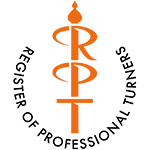 The Register of Professional Turners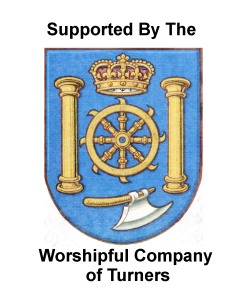   Section 1: Your full name (all in block capitals, please) Section 2. Appointment of Proxy I I authorise the Chair of the RPT to act as my Proxy.         Signature:                                                                      Date:MotionSection 3. Voting-Motions and Resolutions. (To vote, place a cross in the appropriate box or write “Abstain” across both boxes).ForAgainst1Motion to approve the minutes of the 2021 AGM. (A copy of the minutes is available on the members dashboard page of the RPT website.) 2Motion to accept the annual accounts. (A financial statement will be available on the members dashboard page of the RPT website.)3Motion to accept proposed change to the RPT constitution. Removal of requirement for a sponsor to join the RPT.4Motion To Confirm the appointment of Les Symonds as Editor of the Newsletter and Feedback Coordinator on the RPT Committee.5Motion Confirm the appointment of George Shapland as Secretary of the RPT Committee.6Motion Proposed increase of subscriptions from £48 to £54, an increase of £6.7Motion to accept proposed minor changes to the RPT constitution. Removal of the posts of Safety Officer and Applications Secretary.8Motion to accept proposed minor changes to the RPT constitution. Split the posts of Membership Secretary and Webmaster.